Lunes05de septiembreSegundo de SecundariaHistoriaEl Tratado de VersallesAprendizaje esperado: reconoce el Tratado de Versalles como consecuencia del triunfo de los Aliados y como factor de la Segunda Guerra Mundial.Énfasis: analizar el fin de la Primera Guerra Mundial con el Tratado de Versalles como factor de la Segunda Guerra Mundial.¿Qué vamos a aprender?Después de haber revisado el desarrollo de la Primera Guerra Mundial con el uso de las nuevas armas de combate, la participación de Rusia en la Gran Guerra, y las causas y consecuencias de una de las revoluciones sociales más importantes del siglo XX, como fue la Revolución Rusa en 1917.El día de hoy analizarás el fin de la Primera Guerra Mundial con el Tratado de Versalles como factor de la Segunda Guerra Mundial.¿Qué hacemos?Como sabes, entre 1914 y 1918, el mundo vivió uno de los conflictos más importantes de principios del siglo XX; la Primera Guerra Mundial y, a finales de ésta, una revolución social de gran trascendencia: la Revolución rusa en 1917.Con el propósito de destacar la participación de las mujeres en estos conflictos bélicos, y recordar sobre lo que has revisado en las sesiones anteriores, realizarás una lectura sobre María Bochkariova, una mujer excepcional que participó tanto en la Gran Guerra como en la Revolución Rusa.En el transcurso de la lectura, trata de identificar los aspectos más importantes de la vida de la protagonista, ¿Qué batallón creó? y ¿En qué procesos históricos se vio involucrada? Inicia la lectura.“La mujer que creó el Batallón de la Muerte”María nació en 1889, en el seno de una familia de campesinos, en una pequeña aldea de Novgorod, en el Imperio Ruso.El apellido Bochkariov, lo obtendría de su primer esposo, a quien abandonó debido a sus repetidos abusos, y lo mismo sucedería con su segundo esposo.En 1914, con el inicio de la Primera Guerra Mundial, y luego de una vida de dificultades, María pensó que un lugar disciplinado como el ejército sería ideal para ella.Era una idea extrañísima: las mujeres sólo servían en el ejército como enfermeras o auxiliares, pero María no quería ser enfermera, estaba dispuesta a pelear y a disparar un arma, quería avanzar sobre las líneas enemigas […].Armada sólo con su voluntad, se presentó a las entrevistas para ser reclutada en el ejército, donde los oficiales se burlaron de ella y le negaron la admisión. Pero decidida a no renunciar, envió una carta al zar de Rusia Nicolás II.Para la sorpresa de todos, el zar respondió con un telegrama dando su autorización, María se unió entonces al 25° Batallón de Reserva del Ejército Imperial Ruso.El resto de los soldados constantemente se burlaban de ella y la maltrataban, pero eso se acabó cuando la vieron pelear. María, que toda su vida había huido, no escapaba del humo, los gritos, las balas o el pánico.Durante la guerra, fue herida dos veces, y condecorada tres por demostrar valentía en el campo de batalla, ganándose el sobrenombre de Yashka, y el grado de suboficial superior.En 1917, la Revolución de febrero terminó con el gobierno del Zar Nicolás II quien abdicó. Para mayo de ese año, durante la administración del gobierno provisional el entonces ministro de guerra, Alexandr Kerensky, la autorizó para crear un batallón compuesto íntegramente por mujeres.María creó entonces el Batallón de la Muerte. Dos mil mujeres, de los más variados orígenes, con profesión y sin ella, jóvenes y mayores, acudieron al llamado para enlistarse. Al final, debido a la férrea disciplina de María, el batallón quedaría conformado por 300 mujeres “de acero”.En las mangas de sus uniformes llevaban el símbolo de una calavera con los huesos cruzados, que significaba un desafío a la muerte.El 8 de julio de 1917, mientras los hombres vacilaban, las trescientas mujeres comandadas por María entraron en batalla, en lo que sería la última ofensiva rusa de la Primera Guerra Mundial.El batallón de la muerte terminó cuando los bolcheviques tomaron el poder en la Revolución de Octubre. María sería detenida por cargos de contrarrevolucionaria, por lo que huiría una vez más, pero no podría huir de la muerte que la alcanzaría finalmente en 1920 cuando regresó a Rusia cansada de escapar y nostálgica de su hogar.¿Qué te pareció la lectura?Es interesante conocer la historia de una mujer valiente y combativa que, con su batallón de la muerte, participó no sólo en uno, sino en dos importantes conflictos, poco se habla de la participación de las mujeres durante estos conflictos, sin embargo, hay muchas historias interesantes sobre las acciones que llevaron a cabo, no solo en batalla, sino también como enfermeras y manteniendo en funcionamiento la industria de sus países. Tal y como sucede en la actualidad.Así es, la Primera Guerra Mundial es un proceso lleno de historias de hombres y mujeres que vivieron situaciones excepcionales en medio de la muerte y la destrucción.Ahora, para entrar en materia y analizar el tema del día de hoy, presta mucha atención a las siguientes preguntas clave:¿Qué factores propiciaron el fin de la Primera Guerra Mundial?¿Por qué fue importante la Conferencia de París?¿En qué consistió el Tratado de Versalles y cómo se relaciona con la Segunda Guerra Mundial?Se sugiere que las anotes en tu cuaderno para que las vayas respondiendo a medida que se vaya avanzando en el desarrollo de la sesión.Analiza primero los acontecimientos que detonaron lo que algunos historiadores llaman “La crisis de 1917” para referir el inicio del fin de la Primera Guerra Mundial.Después de casi tres años de combates y enfrentamientos, los países involucrados en la guerra comenzaron a sentir sus efectos. En Francia, por ejemplo, hubo huelgas en fábricas metalúrgicas y amotinamientos en diversos pueblos, debido a la escasez de alimentos y a las familias que protestaban por el agotamiento de los soldados en la guerra de trincheras.En Alemania se dio una división entre los partidarios de continuar la guerra y los que deseaban ponerles fin a las hostilidades. Los partidarios de la guerra se impusieron, y Alemania lanzó una ofensiva submarina irrestricta, es decir que disparaban a cualquier barco en la zona cercana a Inglaterra, sin importar su bandera o si era neutral. Esto fue visto como una amenaza por los norteamericanos ante la destrucción de sus buques cargueros.Por su parte, el Imperio Austrohúngaro también enfrentó conflictos internos: el ejército se vio involucrado en revueltas de rechazo a la guerra y conflictos separatistas, que exigían independencia por parte de húngaros, checos y polacos.Como ya viste en la sesión pasada, en 1917 Rusia se ve envuelta en una serie de manifestaciones y huelgas que hacen abdicar al zar Nicolás II. Sin embargo, el gobierno provisional siguió enviando soldados al frente, volviéndose impopular, y ocasionando nuevamente levantamientos que llevaron a un nuevo gobierno, el cual firmó el tratado de paz de Brest Litovsky, saliendo así definitivamente de la guerra.El tratado Brest Litovsky lo firmaron Rusia y los países de la Entente, con él Rusia concluyó su participación en la guerra a cambio, tuvo que renunciar a Finlandia, Polonia, Estonia, Livonia, Lituania, y Ucrania, entre otros territorios que pasaron a ser propiedad de Alemania, Austro Hungría y el Imperio Otomano. A cambio, el pueblo ruso logró que sus manifestaciones en favor de abandonar la guerra fueran escuchadas.Sin duda uno de los factores decisivos que propició el inicio del fin de la guerra en ese mismo año de 1917, fue la entrada de uno de los países que, hasta entonces, se había mantenido neutral: Los Estados Unidos de América.Los principales hechos que contribuyeron a tomar esta decisión fueron; el hundimiento de buques cargueros norteamericanos por los submarinos alemanes y el telegrama Zimmermann.Enviado por el ministro alemán Arthur Zimmermann al gobierno mexicano, con el fin de establecer una alianza y obtener su apoyo, a cambio de ayudar a México a recuperar los territorios que había perdido producto de la invasión norteamericana en 1857, pero este mensaje fue interceptado por los servicios de inteligencia británicos, lo que ocasionó la declaración de guerra de los Estados Unidos de América en contra de las potencias centrales.Con la participación de los Estados Unidos, el curso de la guerra se inclinó en favor de las naciones de la Entente, al recibir casi dos millones de soldados norteamericanos en apoyo a las exhaustas tropas inglesas y francesas.En contraste, el ejército alemán padecía hambre y la moral de sus soldados era muy baja después de la suma de derrotas sufridas por las tropas aliadas en el campo de batalla.Para 1918, la situación de las potencias centrales era muy complicada, Austria Hungría sufrió una derrota en Italia y las revueltas internas obligaron al emperador Carlos I a abdicar al trono y marcharse al exilio.Por su parte, Alemania también enfrentó disturbios internos que obligaron al káiser Guillermo II a abdicar. Fue así como, en noviembre de 1918, el gobierno provisional viajó a París para firmar un armisticio con la Triple Entente y poner fin a las hostilidades.Luego de la firma del armisticio, los Estados Unidos de América, el Reino Unido, Francia e Italia, iniciaron un periodo de negociaciones para sentar las bases de un tratado de paz, que culminó seis meses después con la firma del Tratado de Versalles en junio de 1919.Para conocer los detalles, observa con atención el siguiente video y trata de identificar:¿Qué propuso el presidente norteamericano Woodrow Wilson en sus 14 Puntos?¿Quiénes negociaron el Tratado de Versalles y cuándo se firmó?¿Qué sucedió con Alemania a la firma del Tratado de Versalles?¿Qué fue el Tratado de Versalles?https://youtu.be/wdQb2rc0vZ0Revisa del tiempo 0:24 al 5:15.Como pudiste observar en el video, en sus Catorce Puntos, el presidente Wilson propuso entre otras cosas:El fin de los acuerdos o tratados secretos entre las naciones.Libertad de negociación en la paz y en la guerra.Reducción de los armamentos nacionales.Garantizar la independencia política y la integridad territorial mediante la creación de una Liga de Naciones.En las negociaciones que dieron lugar al Tratado de Versalles, participaron: Woodrow Wilson de Estados Unidos, David Lloyd de Reino Unido, Georges Clemenceau de Francia y Vittorio Orlando de Italia. Quienes decidieron dejar fuera de las negociaciones y de la firma del Tratado de Versalles, en junio de 1919, nada más y nada menos que a ¡Alemania! Cada uno de los países vencedores llegaron a las negociaciones con intereses muy claros en contra de Alemania.Gran Bretaña, por ejemplo, pretendía tener ganancias territoriales en las colonias alemanas de África y Asia. Estados Unidos de América, por su parte, solicitaba el pago de indemnizaciones y la creación de un organismo para preservar la paz mundial. Francia también buscaba el pago de indemnizaciones, la ocupación militar de territorios alemanes y la desmilitarización definitiva de Alemania. Finalmente, Italia también pretendía ganancias en Medio Oriente y África.Ahora que ya conoces las posturas de los países vencedores, revisa qué sucedió con Alemania a la firma del Tratado de Versalles. Si recuerdas en el video, pudiste observar que Alemania tuvo una situación muy difícil porque el Tratado de Versalles le obligó a ceder una parte de su territorio, fue desmilitarizada, y su economía se vio severamente afectada por estar obligada a pagar numerosas indemnizaciones a los países vencedores de la guerra por los daños causados.Con este tratado Alemania se llevó la peor parte, debido a las sanciones económicas que le fueron impuestas. De hecho, la mayoría de los historiadores coinciden en que dichas sanciones propiciaron la llegada al poder del nazismo en Alemania y, con ello, el inicio de un nuevo conflicto bélico: La Segunda Guerra Mundial.Otras consecuencias que se pueden mencionar de esta Primera Guerra Mundial y que derivaron en un nuevo orden internacional fueron: el derrumbe de los imperios y el surgimiento de nuevos países. Esto cambió de forma significativa la geografía mundial. Observa con atención, y encuentra las diferencias entre la Europa de antes de la guerra en 1914 y la Europa de 1919, una vez terminada la guerra.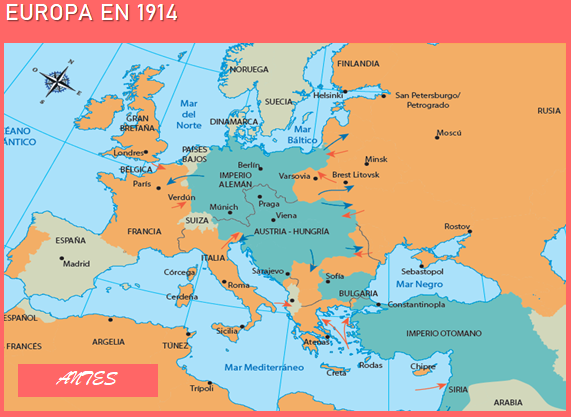 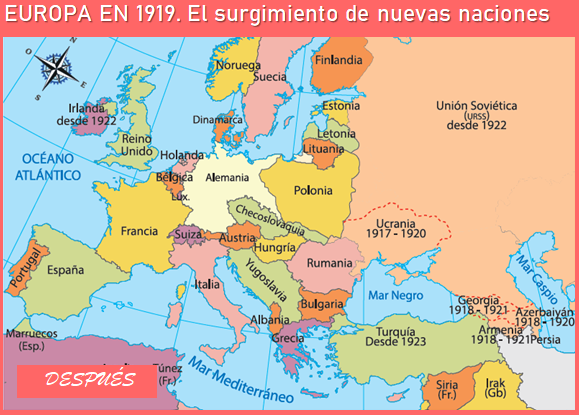 Como puedes ver en los mapas que aparecen arriba, del territorio de los imperios alemán y Austrohúngaro surgieron nuevas naciones como Yugoslavia, Checoslovaquia, Estonia, Letonia, Lituania, Finlandia, Austria, Hungría, Polonia, Serbia, Rumania.Mientras que, el Imperio Otomano, se dividió entre, Italia, Grecia, Gran Bretaña y Francia surgiendo nuevas naciones como Arabia, Armenia, Kurdistán Turco, Irak, Siria y Turquía.Al finalizar la guerra hubo pérdidas humanas que se calculan en aproximadamente 18 millones de personas, entre civiles y militares y, alrededor de 20 millones de soldados heridos.Pérdidas económicas que contribuyeron al desplome de Inglaterra como potencia mundial y al surgimiento de los Estados Unidos de América como nueva potencia económica global.La fundación de la Liga o Sociedad de las Naciones, con la finalidad de resolver por la vía pacífica todo conflicto internacional y de vigilar el cumplimiento de los tratados de paz.Es importante resaltar que la Liga de las Naciones fue el antecedente de la actual Organización de las Naciones Unidas y quedó conformada por casi todos los países del mundo, a excepción de Alemania, Turquía y la Unión Soviética; aspecto que también contribuyó al estallido de un nuevo conflicto mundial en 1939.Con lo que aprendiste en esta sesión, seguramente ya tienes la respuesta a las tres preguntas clave que se plantearon al inicio. ¿Las recuerdas?¿Qué factores propiciaron el fin de la Primera Guerra Mundial?Respuesta:El ingreso de los Estados Unidos de América a la guerra en 1917 y la salida de Rusia en ese mismo año.Las revueltas e inconformidades causadas por la guerra en casi todos los países europeos y particularmente en Alemania.¿Por qué fue importante la Conferencia de París?Respuesta:Porque en ella, se reunieron los países vencedores de la guerra para acordar las condiciones del tratado de paz, mejor conocido como Tratado de Versalles.¿En qué consistió el Tratado de Versalles y cómo se relaciona con la Segunda Guerra Mundial?Respuesta:El Tratado de Versalles contiene cláusulas de carácter militar, que apuntaron a la desmilitarización de Alemania; cláusulas territoriales para la creación de nuevas naciones y llevar a cabo un nuevo reparto territorial. También, advierte cuestiones financieras y económicas sobre la navegación aérea y marítima y el reconocimiento de los nuevos límites territoriales con las naciones vencidas; pero, sin duda, la parte más fuerte consistió en el pago que debía hacer Alemania a los países ganadores por concepto de reparaciones de guerra; lo cual afectó gravemente su economía.Para Alemania, el Tratado de Versalles constituyó una profunda humillación y generó una inconformidad que, años más tarde, alentaría el surgimiento de movimientos fascistas como el nazismo con el ascenso al poder de Adolfo Hitler y con ello, la semilla para el estallido de una nueva guerra mundial.Has concluido el tema del día de hoy. No olvides que este tema lo podrás encontrar en tu libro de texto, para que lo puedas consultar y así aprender más. Comparte con tu familia lo que has aprendido el día de hoy, porque al dialogar y reflexionar juntos, aprendes más y mejor.El reto de hoy:Retoma elementos del tema del día de hoy, para la construcción de tu carta que estas trabajando en el reto de esta semana. Si recuerdas el reto consiste en escribir una carta como si fueras un soldado o soldadera de la Primera Guerra Mundial, retomando aspectos relevantes de los temas que vayas revisando en el transcurso de esta semana.¡Buen trabajo!Gracias por tu esfuerzo.Para saber más:Lecturashttps://www.conaliteg.sep.gob.mx/